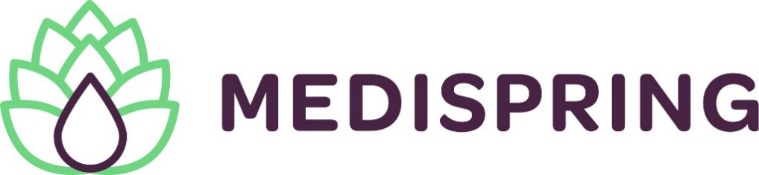 ASSEMBLEE GENERALE ORDINAIRE DU 11 JUIN 2022 DE MEDISPRING scrlP R O C U R A T I O NLe(la) soussigné(e) NOM / DENOMINATION SOCIALE :ADRESSE / SIEGE SOCIAL :	N° d’ENTREPRISE (uniquement pour les personnes morales) :	REPRESENTATION (uniquement pour les personnes morales) :Ici représentée conformément à ses statuts par …………………..……………………., en sa qualité de ………………………..…………………..……………………Propriétaire de …………… actions de type …… de la société coopérative à responsabilité limitée « MEDISPRING », ayant son siège social Rue du Stierlinsart 41 à 5070 Fosses-la-Ville immatriculée au registre des personnes morales (RPM Bruxelles), numéro d’entreprise BE 0697.560.553Donne procuration à :Auquel il(elle) confère tous pouvoirs aux fins de le(la) représenter à l'assemblée générale ordinaire de Medispring qui se tiendra à l’hôtel Ibis Styles de Louvain-la-Neuve, Boulevard de Lauzelle 61 
1348 Louvain-la-Neuve à 10.00 heures, le 11 juin 2022, et d'y exercer, sans exception ni réserve, dans le cadre de l'ordre du jour, les pouvoirs que lui confère sa qualité d'actionnaire.  Fait à         		, le Signature :